SCHEDA 1IL DISCO DI FESTO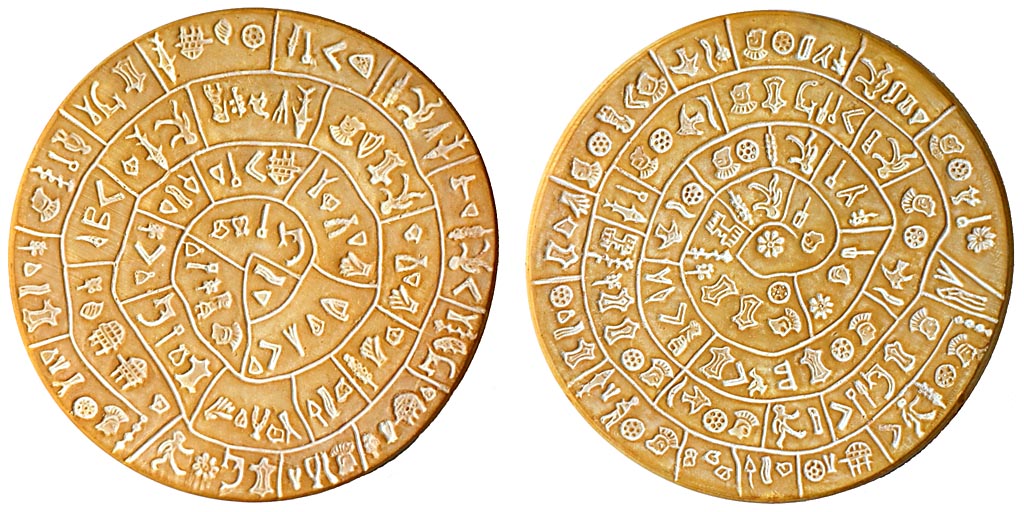 https://upload.wikimedia.org/wikipedia/commons/3/3d/PhaistosDiskLarge.jpg